Supplementary Materials 1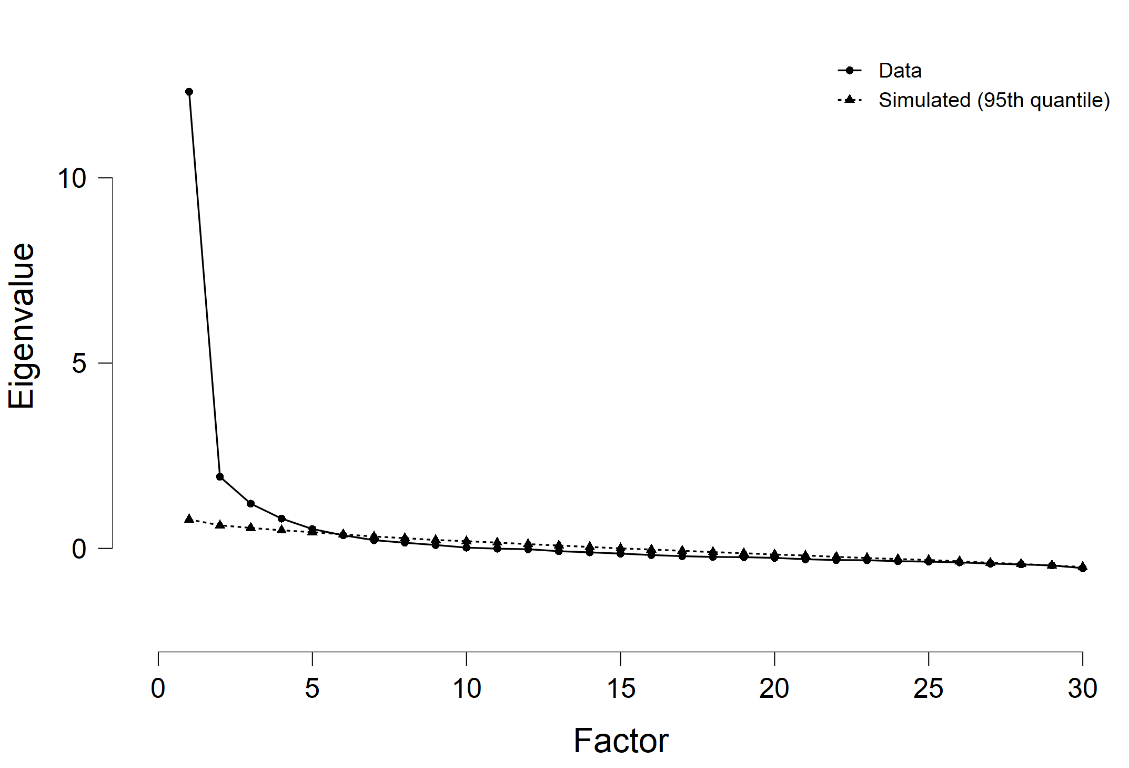 Figure S1. Scree plot presenting eigenvalues with simulated 95th quantile eigenvalues overlaid.